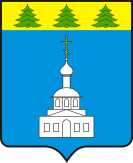 АДМИНИСТРАЦИЯ ЗНАМЕНСКОГО РАЙОНА ОРЛОВСКОЙ ОБЛАСТИПОСТАНОВЛЕНИЕ « 17 » мая 2023 года                                                                                                      № 178       с. ЗнаменскоеО внесении изменений  в постановлениеАдминистрации Знаменского района Орловской области от 5 декабря 2022 года №461 «Об утверждении муниципальной программы Знаменского сельского поселения Знаменского района Орловской области «Благоустройство территории Знаменского  сельского поселения Знаменского района Орловской области на 2023-2025 годы»      В соответствии с Федеральным законом от 06 октября 2003 года                     №131-ФЗ «Об общих принципах организации местного самоуправления в Российской Федерации», Уставом Знаменского сельского поселения Знаменского района Орловской области, в целях реализации полномочий органов местного самоуправления в сфере благоустройства,  администрация Знаменского района Орловской областиПОСТАНОВЛЯЕТ:	1. Внести изменения в постановление Администрации Знаменского района Орловской области от 5 декабря 2022 года №461 «Об утверждении муниципальной программы Знаменского сельского поселения Знаменского района Орловской области «Благоустройство территории Знаменского сельского поселения Знаменского района Орловской области на 2023-2025 годы», изложив перечень программных мероприятий, сроки их реализации, информацию о необходимых ресурсах,  в новой редакции, согласно приложению к настоящему постановлению.	2.Настоящее постановление разместить на официальном сайте Администрации Знаменского района Орловской области в сети Интернет.          3. Контроль за исполнением настоящего постановления оставляю за собой.Глава Знаменского района                                                             С.В. Семочкин Приложение                                                             к постановлению  Администрации                                                                              Знаменского района Орловской областиот «17»  мая 2023 года  №178Приложение                                                             к постановлению  Администрации                                                                              Знаменского района Орловской областиот 5 декабря  2022 года  №461                                 Перечень программных мероприятий	Перечень программных мероприятий, сроки их реализации, информация о необходимых ресурсах приведены в следующей таблице:№п/пЗадачи, направленные на достижение целиЗадачи, направленные на достижение целиПланируемый объем финансирования на решение данной задачи (тыс. руб.)бюджет сельского поселенияПланируемый объем финансирования на решение данной задачи (тыс. руб.)бюджет сельского поселенияПланируемое значение показателя по годам реализацииПланируемое значение показателя по годам реализацииПланируемое значение показателя по годам реализацииПланируемое значение показателя по годам реализацииПланируемое значение показателя по годам реализации№п/пЗадачи, направленные на достижение целиЗадачи, направленные на достижение целиПланируемый объем финансирования на решение данной задачи (тыс. руб.)бюджет сельского поселенияПланируемый объем финансирования на решение данной задачи (тыс. руб.)бюджет сельского поселения2023 г.2023 г.2024 г.2024 г.2025 г.1.«Организация уличного освещения Знаменского сельского поселения»1.«Организация уличного освещения Знаменского сельского поселения»1.«Организация уличного освещения Знаменского сельского поселения»1.«Организация уличного освещения Знаменского сельского поселения»1.«Организация уличного освещения Знаменского сельского поселения»1.«Организация уличного освещения Знаменского сельского поселения»1.«Организация уличного освещения Знаменского сельского поселения»1.«Организация уличного освещения Знаменского сельского поселения»1.«Организация уличного освещения Знаменского сельского поселения»1.«Организация уличного освещения Знаменского сельского поселения»1.1Расходы на уличное освещениеРасходы на уличное освещение1000,01000,01100,01100,01100,01.2Приобретение и монтаж (демонтаж), замена осветительных приборовПриобретение и монтаж (демонтаж), замена осветительных приборов150,0150,0170,0170,0200,01.3Приобретение электрооборудования (счетчиков, провода, ламп ДРЛ и т.д.).Приобретение электрооборудования (счетчиков, провода, ламп ДРЛ и т.д.).150,0150,0155,0155,0160,02. «Благоустройство центрального парка с. Знаменское, Знаменского сельского поселения»2. «Благоустройство центрального парка с. Знаменское, Знаменского сельского поселения»2. «Благоустройство центрального парка с. Знаменское, Знаменского сельского поселения»2. «Благоустройство центрального парка с. Знаменское, Знаменского сельского поселения»2. «Благоустройство центрального парка с. Знаменское, Знаменского сельского поселения»2. «Благоустройство центрального парка с. Знаменское, Знаменского сельского поселения»2. «Благоустройство центрального парка с. Знаменское, Знаменского сельского поселения»2. «Благоустройство центрального парка с. Знаменское, Знаменского сельского поселения»2. «Благоустройство центрального парка с. Знаменское, Знаменского сельского поселения»2. «Благоустройство центрального парка с. Знаменское, Знаменского сельского поселения»2.1Приобретение прочих  материаловПриобретение прочих  материалов0,00,00,00,00,02.2Работы по благоустройству центрального паркаРаботы по благоустройству центрального парка0,00,00,00,00,03. «Озеленение и благоустройство территории Знаменского сельского поселения»3. «Озеленение и благоустройство территории Знаменского сельского поселения»3. «Озеленение и благоустройство территории Знаменского сельского поселения»3. «Озеленение и благоустройство территории Знаменского сельского поселения»3. «Озеленение и благоустройство территории Знаменского сельского поселения»3. «Озеленение и благоустройство территории Знаменского сельского поселения»3. «Озеленение и благоустройство территории Знаменского сельского поселения»3. «Озеленение и благоустройство территории Знаменского сельского поселения»3. «Озеленение и благоустройство территории Знаменского сельского поселения»3. «Озеленение и благоустройство территории Знаменского сельского поселения»3.1.Приобретение материальных запасов (цветочной рассады, декоративных кустарников, деревьев)Приобретение материальных запасов (цветочной рассады, декоративных кустарников, деревьев)0,00,050,050,050,04. «Благоустройство колодцев и святых источников»4. «Благоустройство колодцев и святых источников»4. «Благоустройство колодцев и святых источников»4. «Благоустройство колодцев и святых источников»4. «Благоустройство колодцев и святых источников»4. «Благоустройство колодцев и святых источников»4. «Благоустройство колодцев и святых источников»4. «Благоустройство колодцев и святых источников»4. «Благоустройство колодцев и святых источников»4.1.Услуги по чистке и ремонту колодцев, святых источниковУслуги по чистке и ремонту колодцев, святых источников30,030,050,050,050,0     5. «Проведение работ по уничтожению борщевика на территории поселения»     5. «Проведение работ по уничтожению борщевика на территории поселения»     5. «Проведение работ по уничтожению борщевика на территории поселения»     5. «Проведение работ по уничтожению борщевика на территории поселения»     5. «Проведение работ по уничтожению борщевика на территории поселения»     5. «Проведение работ по уничтожению борщевика на территории поселения»     5. «Проведение работ по уничтожению борщевика на территории поселения»     5. «Проведение работ по уничтожению борщевика на территории поселения»     5. «Проведение работ по уничтожению борщевика на территории поселения»     5. «Проведение работ по уничтожению борщевика на территории поселения»5.1.Проведение работ по уничтожению борщевикана территории поселения30,030,030,030,030,030,06. «Прочие»6. «Прочие»6. «Прочие»6. «Прочие»6. «Прочие»6. «Прочие»6. «Прочие»6. «Прочие»6. «Прочие»6. «Прочие»6.1Содержание рабочих по благоустройству (заработная плата)Содержание рабочих по благоустройству (заработная плата)1150,01150,01200,01200,01200,06.2.Приобретение ГСМПриобретение ГСМ50,050,050,050,050,06.3Приобретение основных средств (бензокосы)Приобретение основных средств (бензокосы)0,00,00,00,00,06.4Обустройство площадок для сбора ТКООбустройство площадок для сбора ТКО-----6.5Приобретение прочих материалов  Приобретение прочих материалов  264,3264,3140,0140,0140,06.6Расходы на холодное водоснабжение (фонтан и уличная колонка по ул. Кирова)  Расходы на холодное водоснабжение (фонтан и уличная колонка по ул. Кирова)  2,52,53,03,03,06.7Прочие работы, услугиПрочие работы, услуги0,00,0150,0150,0150,06.8Работы по благоустройству (грейдирование общественных территорий)Работы по благоустройству (грейдирование общественных территорий)0,00,00,00,00,0